กลุ่มที่ ................ ชั้น .....................รายชื่อสมาชิกในกลุ่ม๑) .......................................................... เลขที่ .........มีหน้าที่...................................................................................      ๒)........................................................... เลขที่ ..........มีหน้าที่...................................................................................      ๓) .......................................................... เลขที่ ..........มีหน้าที่...................................................................................             ๔)............................................................ เลขที่ ..........มีหน้าที่..................................................................................       ๕) .......................................................... เลขที่ ..........มีหน้าที่...................................................................................            ๖)............................................................ เลขที่ ..........มีหน้าที่.................................................................................. ๗)............................................................ เลขที่ ..........มีหน้าที่..................................................................................       คำชี้แจง  ให้นักเรียนตอบคำถามต่อไปนี้ ๑. วัสดุอุปกรณ์ ที่ใช้ในการปฏิบัติงานมีอะไรบ้าง  .............................................................................................................................................................................. .............................................................................................................................................................................. ..............................................................................................................................................................................   ๒. ปัญหาและอุปสรรคระหว่างการปฏิบัติงานมีอะไรบ้างและแก้ไขอย่างไรปัญหาคือ .............................................................................................................................................................................. ..............................................................................................................................................................................  แก้ไขโดยวิธีการ..................................................................................................................................................................................................................................................................................................................................................................................................................................................................................................................................... ๓. นักเรียนพอใจในผลงานของตนเองหรือไม่ เพราะเหตุใด .............................................................................................................................................................................. .............................................................................................................................................................................. ๔. นักเรียนนำความรู้เรื่องการประดิษฐ์ของใช้ตกแต่งบ้านไปปรับใช้ในชีวิตประจำวันได้อย่างไร ยกตัวอย่าง .............................................................................................................................................................................. .............................................................................................................................................................................. ............................................................................................................................................................................................................................................................................................................................................................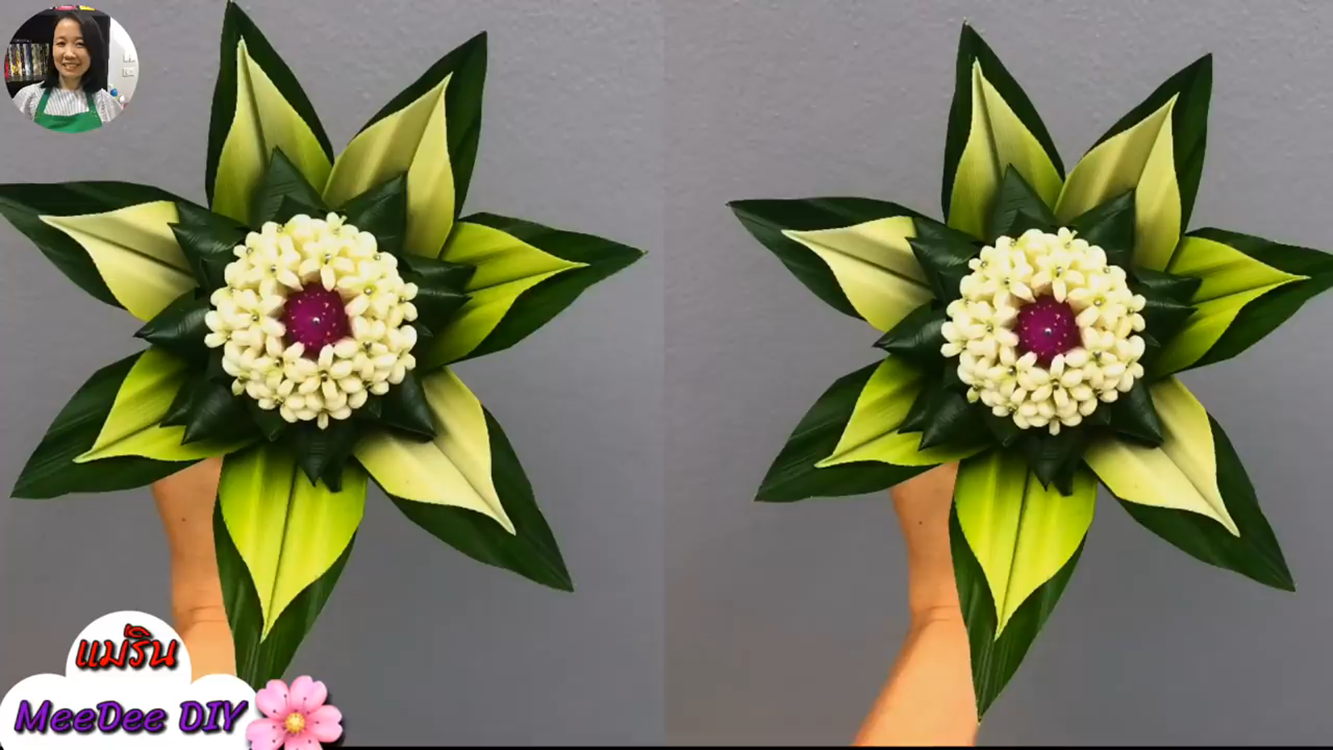 